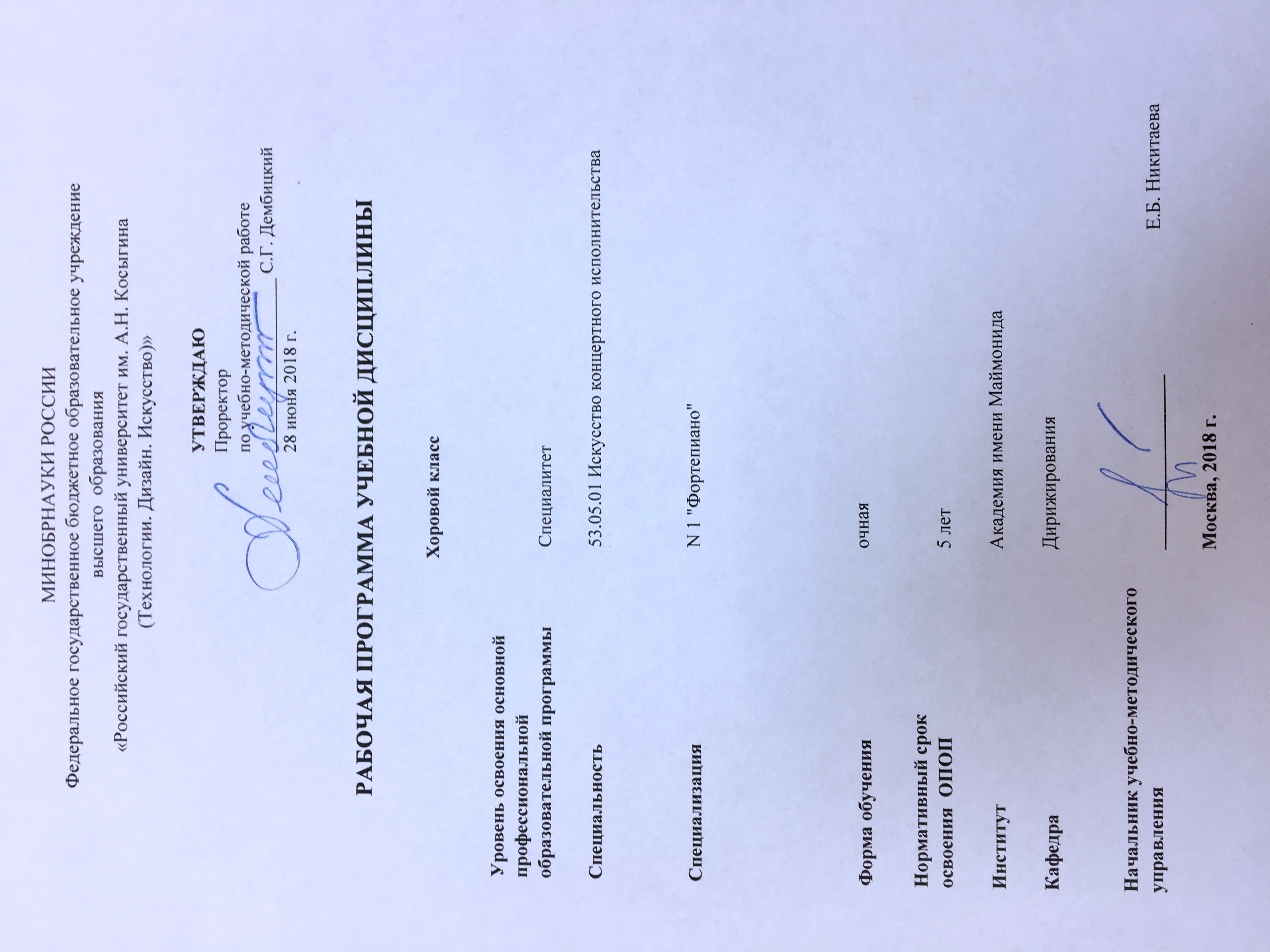 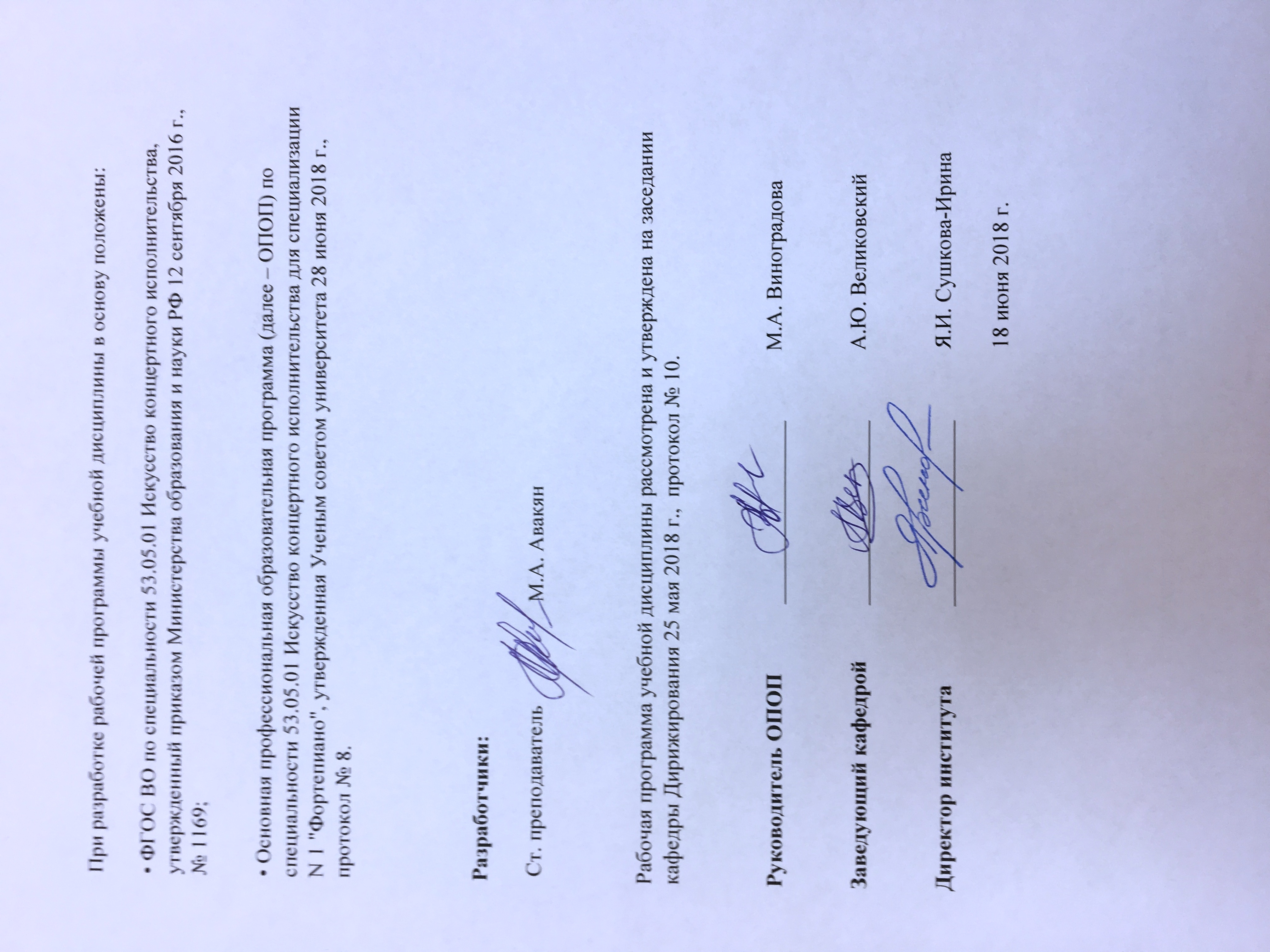 1.  МЕСТО УЧЕБНОЙ ДИСЦИПЛИНЫ В СТРУКТУРЕ ОПОПДисциплина  Хоровой класс включена в вариативную часть  Блока I.2. КОМПЕТЕНЦИИ ОБУЧАЮЩЕГОСЯ, ФОРМИРУЕМЫЕ В РАМКАХ ИЗУЧАЕМОЙ ДИСЦИПЛИНЫ      Таблица 13. СТРУКТУРА УЧЕБНОЙ ДИСЦИПЛИНЫ3.1 Структура учебной дисциплины для обучающихся очной формы обученияТаблица 2.14. СОДЕРЖАНИЕ РАЗДЕЛОВ УЧЕБНОЙ ДИСЦИПЛИНЫ Таблица 3  5.  САМОСТОЯТЕЛЬНАЯ РАБОТА ОБУЧАЮЩИХСЯ                                                                                                                                                                                                                                                                                                                                                         Таблица 46. ОЦЕНОЧНЫЕ СРЕДСТВА ДЛЯ ПРОВЕДЕНИЯ ТЕКУЩЕЙ И ПРОМЕЖУТОЧНОЙ АТТЕСТАЦИИ ПО ДИСЦИПЛИНЕ6.1 Связь результатов освоения дисциплины с уровнем сформированности заявленных компетенций в рамках изучаемой дисциплиныТаблица 56.2 Оценочные средства для студентов с ограниченными возможностями здоровьяОценочные средства для  лиц с ограниченными возможностями здоровья выбираются с учетом особенностей их психофизического развития, индивидуальных возможностей и состояния здоровья.Студенты с ограниченными возможностями здоровья приема 2018-2019 отсутствуют.                                                                                                                                      Таблица 67. ТИПОВЫЕ КОНТРОЛЬНЫЕ ЗАДАНИЯ И ДРУГИЕ МАТЕРИАЛЫ,НЕОБХОДИМЫЕ ДЛЯ ОЦЕНКИ  УРОВНЯ  СФОРМИРОВАННОСТИ ЗАЯВЛЕННЫХ КОМПЕТЕНЦИЙ  В  РАМКАХ  ИЗУЧАЕМОЙ  ДИСЦИПЛИНЫ,  ВКЛЮЧАЯ САМОСТОЯТЕЛЬНУЮ РАБОТУ ОБУЧАЮЩИХСЯ7.1 Для текущей аттестацииИсполнение программы:Исполнение произведений, соответствующих программным требованиям семестра дисциплины «Хоровой класс».7.2. Для промежуточной аттестацииПримерный репертуарный список произведений по дисциплине «Хоровой класс»1 семестр:Дж. Перголези «Stabat mater»Г.Ф. Гендель оратория «Мессия»И.С. Бах «Страсти по Матфею», «Страсти по Иоанну»Й. Гайдн «Реквием»В.А. Моцарт «Реквием», хоры из мотетов2 семестр:И. Брамс мотеты для хора, Немецкий реквием, Марианские песниФ. Шуберт Немецкая месса, МагнификатФ. Мендельсон оратория «Илия», « Павел», «Te deum», кантата «O Haupt voll Blut und Wunden»М.И. Глинка хоры из оперМ. Мусоргский «Ночь на лысой горе», хоры из оперП.И. Чайковский 9 духовых песен, «Всенощное бдение», кантата «К радости»3 семестр:Г. Форе «Реквием»П. Хиндемит Шесть песен для смешанного хора на слова РилькеФ. Пуленк  4 рождественских мотета, месса G-durД.Д. Шостакович «Поэма о Родине», «Казнь Степана Разина»Г. Свиридов 5 хоров для смешанного хора, Патетическая оратория, кантата «Деревянная Русь»И. Стравинский кантата «Звездоликий», мессы, хоры без сопровождения4 семестр В.А Моцарт кантата «Кающийся Давид»И. Брамс «Liebeslieder Walzer»М. Равель 3 кантата для хора и солистовЯ. Зеленка «Miserere»Ш. Гуно «Messe Solennelle De Sainte Cecile»8.МАТЕРИАЛЬНО-ТЕХНИЧЕСКОЕ ОБЕСПЕЧЕНИЕ ДИСЦИПЛИНЫ                                                                                                                                                               Таблица 79. УЧЕБНО-МЕТОДИЧЕСКОЕ И ИНФОРМАЦИОННОЕ ОБЕСПЕЧЕНИЕ УЧЕБНОЙ ДИСЦИПЛИНЫ                                                                                                                                                                                                                                          Таблица 89.3. Методические указания к изучению дисциплины – рукописный вариант кафедры9.4 Информационное обеспечение учебного процесса	9.4.1. Ресурсы электронной библиотекиЭБС Znanium.com» научно-издательского центра «Инфра-М» http://znanium.com/ (учебники и учебные пособия, монографии, сборники научных трудов, научная периодика, профильные журналы, справочники, энциклопедии); Электронные издания «РГУ им. А.Н. Косыгина» на платформе ЭБС «Znanium.com» http://znanium.com/  (электронные ресурсы: монографии, учебные пособия, учебно-методическими материалы, выпущенными в Университете за последние 10 лет); ООО «ИВИС» https://dlib.eastview.com (электронные версии периодических изданий ООО «ИВИС»);Web of Science http://webofknowledge.com/  (обширная международная универсальная реферативная база данных); Scopus https://www.scopus.com  (международная универсальная реферативная база данных, индексирующая более 21 тыс. наименований научно-технических, гуманитарных и медицинских журналов, материалов конференций примерно 5000 международных издательств); «SpringerNature»  http://www.springernature.com/gp/librarians  (международная издательская компания, специализирующаяся на издании академических журналов и книг по естественнонаучным направлениям);Научная электронная библиотека еLIBRARY.RU https://elibrary.ru  (крупнейший российский информационный портал в области науки, технологии, медицины и образования);ООО «Национальная электронная библиотека» (НЭБ) http://нэб.рф/ (объединенные фонды публичных библиотек России федерального, регионального, муниципального уровня, библиотек научных и образовательных учреждений;«НЭИКОН»  http://www.neicon.ru/ ( доступ к современной зарубежной и отечественной научной периодической информации по гуманитарным и естественным наукам в электронной форме);«Polpred.com Обзор СМИ» http://www.polpred.com (статьи, интервью и др. информагентств и деловой прессы за 15 лет).http://www.garant.ru/ - Справочно-правовая система (СПС)  «Гарант», комплексная правовая поддержка пользователей по законодательству Российской Федерации;9.4.2 Профессиональные базы данных  и информационно-справочные системы : http://www.scopus.com/ http://elibrary.ru/defaultx.asp http://belcanto.ru https://www.classicalmusicnews.ru9.4.3 Лицензионное программное обеспечение  (ежегодно  обновляется)Microsoft Windows Professional 7 Russian Upgrade Academic Open No Level, артикул FQC-02306, лицензия № 46255382 от 11.12.2009 (копия лицензии;(бессрочная академическая лицензия; центр поддержки корпоративных лицензий  Microsoft). Microsoft Office Professional Plus 2010 Russian Academic Open No Level, лицензия 47122150 от 30.06.2010 (бессрочная академическая лицензия; центр поддержки корпоративных лицензий  Microsoft).Система автоматизации библиотек ИРБИС64, договора на оказание услуг  по поставке программного обеспечения №1/28-10-13 от 22.11.2013, №1/21-03-14 от 31.03.2014 (копии договоров).Google Chrome (свободно распространяемое). Adobe Reader (свободно распространяемое).Kaspersky Endpoint Security для бизнеса - Стандартный Russian Edition, 250-499 Node 1 year Educational Renewal License; договор №218/17 - КС от 21.11.2018.   Google Chrome (свободно распространяемое). Adobe Reader (свободно распространяемое).Kaspersky Endpoint Security для бизнеса - Стандартный Russian Edition, 250-499 Node 1 year Educational Renewal License; договор №218/17 - КС от 21.11.2018.   Код компетенции Формулировка  компетенций в соответствии с ФГОС ВО ОПК-1способность к осмыслению развития музыкального искусства в историческом контексте с другими видами искусства и литературы, с религиозными, философскими, эстетическими идеями конкретного исторического периодаОПК-6способность слышать фактуру музыкального произведения при зрительном восприятии нотного текста и воплощать услышанное в реальном звучанииОПК-7способность владеть исполнительским интонированием и использовать художественные средства исполнения в соответствии со стилем музыкального произведенияОПК-8способность понимать принципы работы над музыкальным произведением и задачи репетиционного процессаОПК-9способность ориентироваться в композиторских стилях, жанрах и формах в историческом аспектеОПК-11способность распознавать и анализировать музыкальную форму на слух или по нотному текстуСтруктура и объем дисциплиныСтруктура и объем дисциплиныОбъем дисциплины по семестрамОбъем дисциплины по семестрамОбъем дисциплины по семестрамОбъем дисциплины по семестрамОбщая трудоемкостьСтруктура и объем дисциплиныСтруктура и объем дисциплинысем 1сем 2сем 3сем 4Общая трудоемкостьОбъем дисциплины в зачетных единицахОбъем дисциплины в зачетных единицах333312Объем дисциплины в часахОбъем дисциплины в часах108108108108432Аудиторные  занятия (всего)Аудиторные  занятия (всего)72723672252в том числе в часах:Лекции  (Л)-----в том числе в часах:Практические занятия (ПЗ)                         72723672252в том числе в часах:Семинарские занятия (С) -----в том числе в часах:Лабораторные работы (ЛР)-----в том числе в часах:Индивидуальные занятия (ИЗ)-----Самостоятельная работа студента  в семестре , часСамостоятельная работа студента  в семестре , час36364536153Самостоятельная работа студента  в период промежуточной аттестации , часСамостоятельная работа студента  в период промежуточной аттестации , час--27-27Форма промежуточной  аттестацииФорма промежуточной  аттестацииФорма промежуточной  аттестацииФорма промежуточной  аттестацииФорма промежуточной  аттестацииФорма промежуточной  аттестацииФорма промежуточной  аттестацииЗачет (зач.)КЗач1 К,1 ЗаДифференцированный зачет ( диф.зач.) Диф.зачет1 Диф.за Экзамен (экз.)Экз1 экзНаименование раздела учебной дисциплины ЛекцииЛекцииЛекцииНаименование практических (семинарских) занятийНаименование практических (семинарских) занятийНаименование лабораторных работНаименование лабораторных работНаименование лабораторных работИтого по учебному плану Форма текущего и промежуточного контроля успеваемости(оценочные  средства)Наименование раздела учебной дисциплины Тематика лекцииТематика лекцииТрудоемкость, часТематика практического занятияТрудоемкость, часТематика лабораторной работыТрудоемкость, часТрудоемкость, часИтого по учебному плану Форма текущего и промежуточного контроля успеваемости(оценочные  средства)Семестр №1Семестр №1Семестр №1Семестр №1Семестр №1Семестр №1Семестр №1Семестр №1Семестр №1Семестр №1Семестр №11. Особенности хорового пения творчества композиторов эпохи барокко и классицизм.Исполнение программы. 1. Работа над хоровым репертуаром эпохи барокко. Жанры. Особенности исполнения.2. Работа над хоровым репертуаром эпохи классицизм. Жанры. Особенности исполнения.3. Работа над выстраиванием «вертикали», унисонным пением,чистое интонирование хоровых партий в произведениях.242424Текущий контроль успеваемости:Исполнение практического задания (ИПП)Промежуточная аттестация:Контрольная работа (К)Всего:Всего:Всего:Всего:72Всего:Текущий контроль успеваемости:Исполнение практического задания (ИПП)Промежуточная аттестация:Контрольная работа (К)Семестр №2Семестр №2Семестр №2Семестр №2Семестр №2Семестр №2Семестр №2Семестр №2Семестр №2Семестр №2Семестр №22. Особенности хорового пения творчества русских и зарубежных композиторов эпохи романтизма. Исполнение программы. 1. Работа над хоровым репертуаром эпохи романтизма зарубежных композиторов. Жанры. Особенности исполнения.2. Работа над хоровым репертуаром эпохи романтизма русских композиторов. Жанры. Особенности исполнения.3. Работа над выстраиванием «вертикали», унисонным пением,чистое интонирование хоровых партий в произведениях.242424Текущий контроль успеваемости:Исполнение практического задания (ИПП)Промежуточная аттестация:Зачет (За)Всего:Всего:  Всего:72 Всего:Текущий контроль успеваемости:Исполнение практического задания (ИПП)Промежуточная аттестация:Зачет (За)Семестр №3Семестр №3Семестр №3Семестр №3Семестр №3Семестр №3Семестр №3Семестр №3Семестр №3Семестр №3Семестр №33. Особенности хорового пения творчества русских и зарубежных композиторов XX-XXI вв. Исполнение программы. 3. Особенности хорового пения творчества русских и зарубежных композиторов XX-XXI вв. Исполнение программы. 1. Работа над хоровым репертуаром творчества  зарубежных композиторов XX-XXI вв. Жанры. Особенности исполнения.2. Работа над хоровым репертуаром творчества  русских композиторов XX-XXI вв. Жанры. Особенности исполнения.3. Работа над выстраиванием «вертикали», унисонным пением,чистое интонирование хоровых партий в произведениях.121212Текущий контроль успеваемости:Исполнение практического задания (ИПП)Промежуточная аттестация:Экзамен (Экз)Всего:Всего:36Всего:Всего:Всего:Текущий контроль успеваемости:Исполнение практического задания (ИПП)Промежуточная аттестация:Экзамен (Экз)Семестр № 4Семестр № 4Семестр № 4Семестр № 4Семестр № 4Семестр № 4Семестр № 4Семестр № 4Семестр № 4Семестр № 4Семестр № 44. Подготовка концертной программы руководителем хора.4. Подготовка концертной программы руководителем хора.1. Работа над выстраиванием «вертикали», унисонным пением,чистое интонирование хоровых партий в произведениях.2. Работа над музыкальными произведениями. 3636Текущий контроль успеваемости:Исполнение практического задания (ИПП)Промежуточная аттестация:Диф. зачетВсего:Всего:72Всего:Всего:Текущий контроль успеваемости:Исполнение практического задания (ИПП)Промежуточная аттестация:Диф. зачетОбщая трудоемкость в часахОбщая трудоемкость в часахОбщая трудоемкость в часахОбщая трудоемкость в часахОбщая трудоемкость в часахОбщая трудоемкость в часахОбщая трудоемкость в часахОбщая трудоемкость в часах252252Текущий контроль успеваемости:Исполнение практического задания (ИПП)Промежуточная аттестация:Диф. зачет№ п/пНаименование раздела учебной дисциплиныСодержание самостоятельной работыТрудоемкость в часах1345Семестр № 1Семестр № 1Семестр № 1Семестр № 11Особенности хорового пения творчества композиторов эпохи барокко и классицизм.Исполнение программы.1. Работа над музыкальным материалом. 2. Работа с аудио и видео материалом.3. Отработка концертного репертуара. 121212                                        Всего  часов в семестре по учебному плану                                                                      Всего  часов в семестре по учебному плану                                                                      Всего  часов в семестре по учебному плану                              36Семестр № 2Семестр № 2Семестр № 2Семестр № 22Особенности хорового пения творчества русских и зарубежных композиторов эпохи романтизма. Исполнение программы. 1. Работа над музыкальным материалом. 2. Работа с аудио и видео материалом.3. Отработка концертного репертуара.121212Всего  часов в семестре по учебному плануВсего  часов в семестре по учебному плануВсего  часов в семестре по учебному плану36                   Семестр № 3                   Семестр № 3                   Семестр № 3363Особенности хорового пения творчества русских и зарубежных композиторов XX-XXI вв. Исполнение программы. 1. Работа над музыкальным материалом. 2. Работа с аудио и видео материалом.3. Отработка концертного репертуара.1218154Подготовка к экзамену27Всего  часов в семестре по учебному плануВсего  часов в семестре по учебному плануВсего  часов в семестре по учебному плану72                    Семестр № 4                    Семестр № 4                    Семестр № 45Подготовка концертной программы руководителем хора.1. Работа над музыкальным материалом.2. Работа с аудио и видео материалом.3. Отработка концертного репертуара.121212                                                                         Всего  часов в семестре по учебному плану                                                                         Всего  часов в семестре по учебному плану                                                                         Всего  часов в семестре по учебному плану36                                                    Общий объем самостоятельной работы обучающегося                                                    Общий объем самостоятельной работы обучающегося                                                    Общий объем самостоятельной работы обучающегося180КодкомпетенцииУровни сформированности заявленных компетенций  в рамках  изучаемой дисциплиныШкалыоцениваниякомпетенцийОПК-1ПороговыйЗнать значение музыкального искусства в историческом контексте;Уметь обозначить конкретный исторический период развития музыкального искусства;Владеть информацией о взаимодействии музыки и других видов искусства.оценка 3ОПК-1ПовышенныйЗнать и иметь представление о различных периодах развития музыкального искусства в его исторической динамике и перспективе;Уметь представить интеллектуальные и духовные особенности конкретного исторического периода в контексте развития музыкального искусства;Владеть представлениями о развитии других видов искусства в конкретный исторический период и их взаимодействии с музыкой. оценка  4ОПК-1ВысокийЗнать об особенностях развития отдельных исторических периодов и их характерных чертах, влияющих на эволюцию музыкального искусства;Уметь дать объяснение особенностям развития музыки в контексте других видов искусств с подробными объяснениями содержания культурного процесса;Владеть мыслительными алгоритмами для осмысления развития музыкального искусства в историческом контексте с другими видами искусства и литературы, с религиозными, философскими, эстетическими идеями конкретного исторического периода.оценка 5ОПК-6Пороговый Знать различные виды фактуры ансамблевой музыкиУметь применять знания о стилистике композиторского письма и фактуры в учебном процессе  Владеть основной методической литературой по исполнительскому искусству оценка 3ОПК-6Повышенный Знать и иметь способность указать в нотном тексте характерные особенности фактуры музыкальных произведений, определяющие их принадлежность к конкретному историко-культурному стилюУметь применить знания и анализировать стилистические особенности композиторской фактуры в исполнительской и исследовательской деятельностиВладеть в полном объеме терминологией оценка 4ОПК-6Высокий Знать и иметь способность указать в нотном тексте, а также передать во время исполнения характерные особенности музыкальной фактуры, определяющие их принадлежность к конкретному историко-культурному стилюУметь создавать целостное и объемное прочтение музыкальной фактуры, полностью согласующиеся со стилистическими особенностями композиторского письмаВладеть в полном объеме терминологией и активно использовать ее в процессе общения в профессиональной среде, а также в исследованияхоценка 5ОПК-7Пороговый способностью владеть исполнительским интонированием и использовать художественные средства исполнения в соответствии со стилем музыкального произведенияЗнать основы исполнительского интонирования;Уметь применять на практике исполнительское интонирование;Владеть приемами исполнительского интонирования в процессе работы над стилем музыкального произведения.оценка 3ОПК-7ПовышенныйЗнать профессиональные основы исполнительского интонирования, его художественные задачи;Уметь реализовывать в исполнительской практике спектр умений и навыков исполнительского интонирования в соответствии со стилем музыкального произведения;Владеть методикой исполнительского интонирования для реализации художественных целей и задач.  оценка 4ОПК-7ВысокийЗнать весь спектр художественных задач исполнительского интонирования, его высокого художественного статуса;Уметь определять стилистические особенности музыкального произведения и формировать комплекс художественных средств в процессе создания его интонационной канвы;Владеть высокопрофессиональными навыками игры на музыкальном инструменте для максимального выразительного интонационного строя исполняемого произведения и его стилистики.оценка 5 ОПК-8ПороговыйЗнать особенности работы над музыкальным произведением, цели и задачи репетиционного процесса.Уметь применять знания о стилистическихособенностях музыкального произведения в репетиционном процессе и напрактикеВладеть необходимыми исполнительскими навыкамиоценка 3 ОПК-8ПовышенныйЗнать особенности репетиционного процесса истилистических тонкостей исполняемого произведенияУметь самостоятельно разучивать ансамблевые произведенияВладеть необходимыми исполнительскими навыками и основами репетиционной работы над музыкальным текстомоценка 4 ОПК-8ВысокийЗнать различные стилевые особенности музыкальной фактуры и успешно применять их в репетиционной и исполнительской практике.Уметь на высоком уровне применять знания поиспользованию комплекса художественных средствисполнения в соответствии со стилем музыкальнойфактурыВладеть на высоком уровне исполнительской культуройоценка 5ОПК-9ПороговыйЗнать характерные особенности стиля изучаемого произведения.Уметь демонстрировать характерные особенности жанра исполняемого произведения. Владеть  способностью выявлять стилистические особенности творчества композитора в процессе исполнения.оценка 3ОПК-9ПовышенныйЗнать характерные особенности композиторского письма  изучаемого произведения.Уметь применять на практике знание различных музыкальных форм и жанров. Владеть способностью выявлять стилистические особенности творчества композитора в процессе создания исполнительской интерпретации.оценка 4ОПК-9ВысокийЗнать характерные особенности композиторских стилей в историческом аспекте.Уметь свободно ориентироваться в композиторских стилях, жанрах и формах.Владеть на высоком профессиональном уровне способностью выявлять стилистические особенности творчества композитора в процессе создания исполнительской интерпретации.оценка 5ОПК-11Пороговый Знать основные принципы анализа музыкальной формы по нотному тексту и на слухУметь применять основные принципы формообразования на практике при анализе произведений начального уровня сложностиВладеть базовыми навыками анализа музыкальной формы по нотному тексту и на слух оценка 3ОПК-11Повышенный Знать принципы анализа музыкальной формы, необходимые для подробного анализа нотного текста, определения музыкальной формы на слухУметь применять теоретические основы формообразования на практике при анализе произведений среднего уровня сложностиВладеть навыками анализа музыкальной формы по нотному тексту и на слух на должном уровнеоценка 4ОПК-11Высокий Знать принципы анализа музыкальной формы, необходимые для подробного анализа нотного текста, определения музыкальной формы на слух в произведениях различных исторических эпох Уметь эффективно применять теоретические основы формообразования на практике при анализе произведений высокого уровня сложностиВладеть навыком анализа музыкальной формы в ее взаимосвязи с жанрово-стилистическим контекстом по нотному тексту и на слух оценка 5Результирующая оценкаРезультирующая оценкаКатегории студентовВиды оценочных средствФорма контроляШкала оцениванияС нарушением слуха---С нарушением зрения---С нарушением опорно- двигательного аппарата---№ п/пНаименование  учебных аудиторий (лабораторий) и помещений для самостоятельной работыОснащенность учебных аудиторий  и помещений для самостоятельной работы1115035, г. Москва, ул. Садовническая, д. 52/45115035, г. Москва, ул. Садовническая, д. 52/451115035, г. Москва, ул. Садовническая, д. 52/45Аудитория №220 Комплект учебной мебели, рояль Kawai, рояль AUGUST FORSTER,   пульт для нот,  техническое средство обучения, служащее для представления учебной информации в аудитории: экран на штативе Classic 180х136. 2115035, г. Москва, ул. Садовническая, д. 33, стр. 1115035, г. Москва, ул. Садовническая, д. 33, стр. 12Аудитория №401 - читальный зал библиотеки: помещение для самостоятельной работы, в том числе, научно- исследовательской, подготовки курсовых и выпускных квалификационных работ.Стеллажи для книг, комплект учебной мебели, 1 рабочее место сотрудника и 6 рабочих места для студентов, оснащенные персональными компьютерами с подключением к сети «Интернет» и обеспечением доступа к электронным библиотекам и в электронную информационно-образовательную среду организации.№ п/п№ п/пАвтор(ы)Наименование изданияВид издания (учебник, УП, МП и др.)ИздательствоИздательствоГод изданияАдрес сайта ЭБС или электронного ресурса                          Количество экземпляров в библиотеке Университета 11234556789.1 Основная литература, в том числе электронные издания9.1 Основная литература, в том числе электронные издания9.1 Основная литература, в том числе электронные издания9.1 Основная литература, в том числе электронные издания9.1 Основная литература, в том числе электронные издания9.1 Основная литература, в том числе электронные издания9.1 Основная литература, в том числе электронные издания9.1 Основная литература, в том числе электронные издания11Вишнякова Т. П., Соколова Т.В.Хрестоматия по практике работы с хором. Произведения для женского и смешанного хоров.учебно-методическое пособиеИздательство "Лань", "Планета музыки"Издательство "Лань", "Планета музыки"2012Режим доступа: https://e.lanbook.com/book/301622Вишнякова Т. П., Соколова Т.В.Практика работы с хором: Учебное пособиеучебное пособиеИздательство "Лань", "Планета музыки"Издательство "Лань", "Планета музыки"2017Режим доступа:https://e.lanbook.com/book/9910533Анисимов А.И.Дирижер-хормейстер: учебное пособиеучебное пособиеИздательство "Лань", "Планета музыки"Издательство "Лань", "Планета музыки"2019Режим доступа: https://e.lanbook.com/book/1117869.2 Дополнительная литература, в том числе электронные издания 9.2 Дополнительная литература, в том числе электронные издания 9.2 Дополнительная литература, в том числе электронные издания 9.2 Дополнительная литература, в том числе электронные издания 9.2 Дополнительная литература, в том числе электронные издания 9.2 Дополнительная литература, в том числе электронные издания 9.2 Дополнительная литература, в том числе электронные издания 9.2 Дополнительная литература, в том числе электронные издания 1Батюк И.В.Батюк И.В.Современная хоровая музыка: теория и исполнениеучебное пособиеучебное пособиеИздательство "Лань", "Планета музыки"2015Режим доступа: https://e.lanbook.com/book/588312Булавинцева Ю.В.Булавинцева Ю.В.Западноевропейская хоровая музыка. Возрождение. Барокко. Классицизмучебное пособиеучебное пособиеИздательство "Лань", "Планета музыки"2018Режим доступа: https://e.lanbook.com/book/1108293Гольская А.О.Гольская А.О.История хоровой музыкиучебное пособиеучебное пособиеКемеровский государственный институт культуры2013Режим доступа: https://e.lanbook.com/book/49317